VCAA Statistical ReportSpecial Provision in VCE External Assessment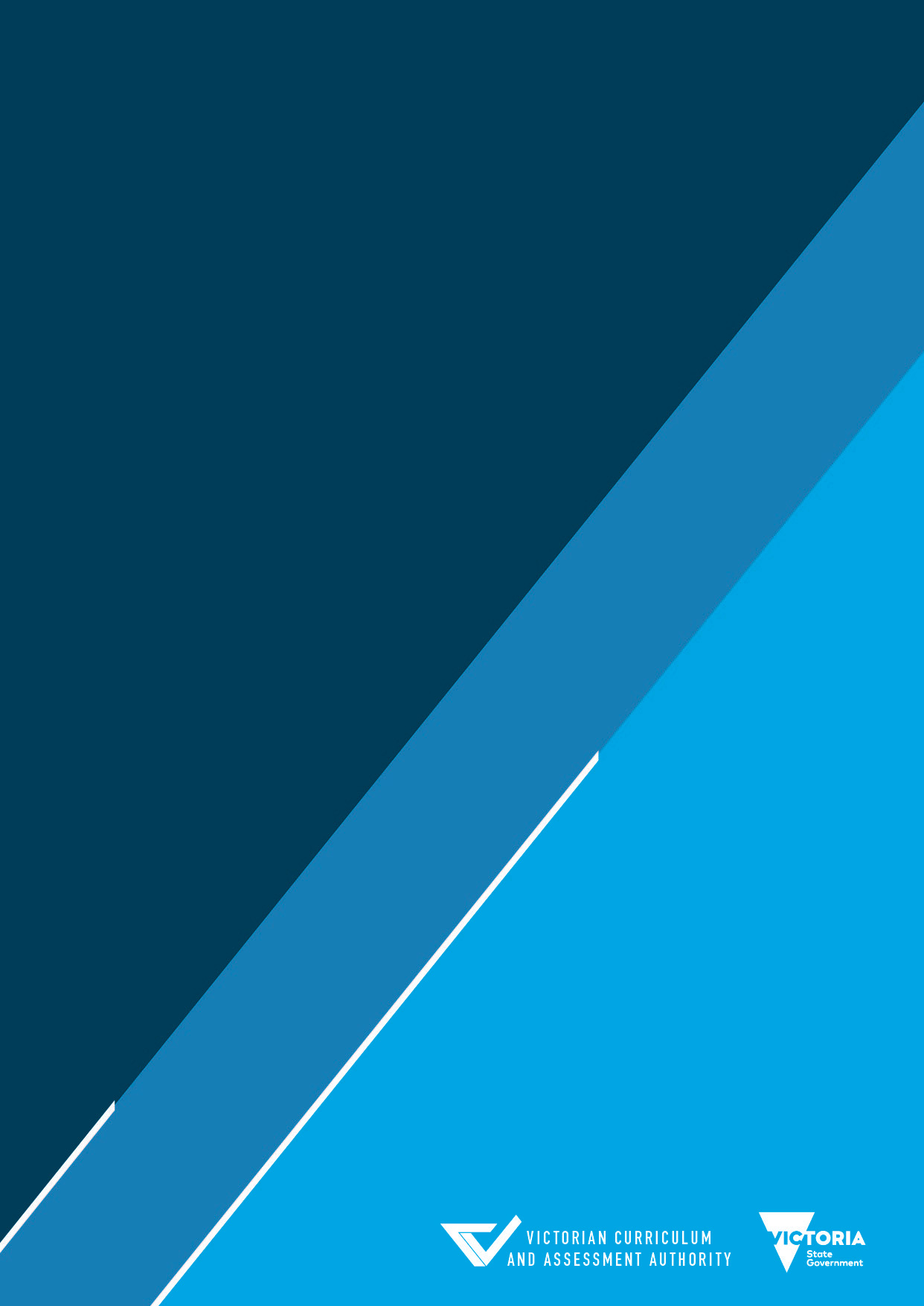 2010 and 2015 – 2019Authorised and published by the Victorian Curriculum and Assessment Authority
Level 7, 2 Lonsdale Street
Melbourne VIC 3000ISBN: 978-1-925264-06-7© Victorian Curriculum and Assessment Authority 2021No part of this publication may be reproduced except as specified under the Copyright Act 1968 or by permission from the VCAA. Excepting third-party elements, schools may use this resource in accordance with the VCAA educational allowance. For more information go to https://www.vcaa.vic.edu.au/Footer/Pages/Copyright.aspx. The VCAA provides the only official, up-to-date versions of VCAA publications. Details of updates can be found on the VCAA website at www.vcaa.vic.edu.au.This publication may contain copyright material belonging to a third party. Every effort has been made to contact all copyright owners. If you believe that material in this publication is an infringement of your copyright, please email the Copyright Officer vcaa.copyright@edumail.vic.gov.auCopyright in materials appearing at any sites linked to this document rests with the copyright owner/s of those materials, subject to the Copyright Act. The VCAA recommends you refer to copyright statements at linked sites before using such materials.The VCAA logo is a registered trademark of the Victorian Curriculum and Assessment Authority.ContentsIntroduction	1Executive Summary	21	Overview of Special Provision related to VCE external assessments	31.1	Background	32	Overview of the Special Examination Arrangements process	42.1	Background	42.2	Eligibility for SEA	42.3	Types of SEA	53	Special Examination Arrangements statistics	63.1	Number of students with applications and approvals	63.2	Percentage of students with approvals	83.3	Breakdown of Special Provision categories for SEA applications	93.4	Breakdown of Special Provision Applications by Category and Sector	114	Overview of the Derived Examination Score (DES) application process	144.1	Background	144.2	Eligibility for a DES	144.3	DES versus achieved VCE external assessment score	155	Derived Examination Score statistics	165.1	Number of examinations where a DES was requested and number of approvals	165.2	Percentage of approvals	165.3	Number of students with DES applications and approvals	185.4	Breakdown of DES categories	19Introduction This report provides statistical information on Special Provision related to VCE external assessments for 2010 and from 2015 to 2019. This includes information on applications for Special Examination Arrangements (SEA) and Derived Examination Score (DES). The statistics for SEA exclude students with three examinations timetabled on one day. The statistics for DES are based on individual applications and exclude cases where a DES was approved due to either three examinations timetabled on one day or irregularities. The statistical information presented in this report is based on snapshots taken from the VCAA Assessment Processing System (APS). Figures extracted from snapshots provide more comparable statistical information over time. The 2019 ﬁgures are based on a snapshot as at 3 January 2020.Executive SummaryOverview of Special Provision related to VCE external assessmentsA high proportion of students who apply for Special Examination Arrangements (SEA) have provisions approved.A high proportion of students who apply for a Derived Examination Score (DES) have their applications approved.Special Examination Arrangements (SEA) student applications and approvals (see page 4)The overall number of students who applied for SEA has been increasing. In 2019, 5,875 students applied for SEA, an increase of 125.4% from 2,607 in 2010. Between 2018 and 2019, the percentage of students who applied for SEA increased by 7.1%.The overall number of students with approved SEA has been steadily increasing. In 2019, there were 5,642 students with approved SEA, an increase of 133.3% from 2,418 in 2010. Between 2018 and 2019 the percentage of students with approved SEA increased by 7.4%.Overall a high proportion (96.0%) of the applications submitted by students have provisions approved. In 2019, 96.0% of applications were approved. Breakdown of Special Provision categories for SEA applications 
(see page 7)The most common category of approved SEA in 2019 is Mental Health Condition followed by Health Impairment. Of the approved SEA, 36.6% were accounted for by Mental Health Condition and 27.6% by Health Impairment. Derived Examination Score (DES) applications and approvals 
(see page 14)From 2010 to 2017, the proportion of applications approved for a DES has steadily increased from 74.1% to 82.1%.  In 2018, however, the proportion of applications approved decreased by 4.0 percentage points to 77.1% compared to 2017.In 2019, there were 2,349 (82.1%) DES approvals.Breakdown of Special Provision categories for DES applications 
(see page 17)The most common categories of applications for a DES are acute illness/circumstances and death, which combined accounted for 76.4% of all applications in 2019. 1	Overview of Special Provision related to VCE external assessmentsThis section provides background information on Special Provision related specifically to VCE external assessments. 1.1	BackgroundThe VCAA Special Provision Policy aims to provide students in defined circumstances with the opportunity to participate in and complete their secondary level studies.The underlying principle of the VCAA Special Provision Policy is to ensure that the most appropriate, fair and reasonable arrangements and options are available for students to demonstrate their capabilities if their learning and assessment programs are affected by illness, impairment or personal circumstances. Special Provision should provide equivalent, alternative arrangements for students but not confer an advantage to any student over other students.There are two types of Special Provision available to students completing VCE external assessments: Special Examination Arrangements (SEA)Derived Examination Score (DES). The VCAA is responsible for determining eligibility and for granting approval for both SEA and DES application processes.This report provides statistical information on the SEA and DES application processes.2	Overview of the Special Examination Arrangements processThis section provides background information on the Special Examination Arrangements (SEA) application process. 2.1	BackgroundSEA may be approved to meet the needs of students who have disabilities, illnesses or other circumstances that would affect their ability to access a VCE external assessment.The VCAA recognises that some students with a disability, as defined in the Commonwealth Disability Discrimination Act 1992, or illness, may require SEA to enable them to access the examination/test questions and communicate their responses in a timed VCE external assessment.In designing and approving SEA, the VCAA is mindful of the need to balance the competing demands of providing students with the opportunity to perform at their optimum with the need to preserve the academic integrity of the assessment process.The VCAA considers each application for SEA on the basis of the independent medical and/or educational assessments, any history of school-based Special Provision and recommendations provided with the application, and the VCAA’s own assessment. The fact that a student has a disability and/or illness does not automatically entitle them to SEA. The prime consideration is the impact of that disability and/or illness on the student’s capacity to undertake their VCE external assessments and, if necessary, what reasonable adjustments can be made to enable the student to complete their VCE external assessments on the same basis as students who do not have a disability and/or illness.SEA are available for VCE external assessments and the General Achievement Test (GAT), although only a small number of applications are received for the GAT. 2.2	Eligibility for SEAStudents are eligible for SEA if it can be demonstrated that their capacity to access a VCE external assessment is impaired due to a:Mental Health condition (e.g, anxiety disorders, depression) Health Impairment (e.g. Diabetes, chronic fatigue syndrome)Physical DisabilitySpeciﬁc Learning DisorderLanguage DisorderDeaf and Hard of HearingVision ImpairmentMotor Coordination Disorder.2.3	Types of SEASEA may take the form of:extra working time (extra reading and/or writing time) not exceeding 10 minutes per hour and to be used in addition to the ‘scheduled writing time’ of the VCE external assessment. In specific or exceptional circumstances, the VCAA may approve ‘extra working time’ in excess of 10 minutes per hourrest breaks not exceeding 10 minutes per hour of the ‘total examination writing time’ (the scheduled writing time plus any ‘extra working time’ approved for the VCE external assessment). In exceptional circumstances, the VCAA may approve ‘unlimited rest breaks’ to facilitate management of a significant medical or physical condition. Students may decide how to manage their allocation, and decide when and how long each break will be, with the supervisor noting the start and end times on the Special Examination Arrangements Rest Break Log Sheet. The rest break allocation displayed on the Victorian Assessment Software System (VASS) Special Examination Arrangements Advice Slip should not be exceeded. Students must be offered the full allocation of writing time in addition to the time taken for rest breaksalternative format examination papers such as enlarged print, electronic text and Braille. (Students with vision impairment may be eligible to apply for an exemption from the GAT because Braille and some other alternative format papers are not available for that VCE external assessment.)permission to use technological aids such as a computer or Microlink assistive technology for a student who is deaf or hard of hearinga reader and/or a scribea clarifier, if the student has hearing impairment or severe language disorderan alternative examination venue, such as a separate room, a home or a hospital.3	Special Examination Arrangements statistics This section provides information on the number of students who applied for SEA and the number that had provisions approved, as well as a breakdown on categories for SEA. The statistics for SEA exclude students with three examinations timetabled on one day. Information on sector is based on the student’s home school or home provider. 3.1	Number of students with applications and approvalsThe overall number of students who applied for SEA has been increasing (see Table 1).In 2019, 5,875 students applied for SEA, an increase of 125.4% from 2,607 in 2010. Between 2018 and 2019, the percentage of students who applied for SEA increased by 7.1%.The increase in the number of students submitting applications over the past ten years may be attributed to one or more of the following reasons:greater awareness among schools, students and parents as to the provisions available to support students with special needs while they undertake their VCEimproved support mechanisms within and outside schoolsgreater numbers of students presenting with issues that potentially require special provision. This may be due to there being less stigma associated with students making their school, and potentially peers, aware of their specific health issues and/or personal circumstances.The overall number of students with approved SEA has been steadily increasing (see Table 1).In 2019, there were 5,642 students with approved SEA, an increase of 133.3% from 2,418 in 2010. Between 2018 and 2019 the percentage of students with approved SEA increased by 7.4%.From 2010 to 2019, there have been large increases in the number of students with approved SEA across the three major sectors (that is, the Catholic, government and independent sectors). The increase in the number of students with approved SEA over this period is most likely attributed to similar reasons to those outlined above in relation to the increasing number of applications. In essence, schools are more likely to be better informed and equipped to manage the application process for their students, ensuring applications are only submitted where appropriate and all required evidence is provided.Table 1: Number of students with SEA applications and approvals by sector, 2010 and 2015 – 2019Figure 1: Number of students with approved SEA by sector, 2010 and 2015 – 2019Note: Adult and Other Providers not included.3.2	Percentage of students with approvalsA high proportion of the applications submitted by students had provisions approved (see Table 1). The percentage of approvals had been relatively stable from 2015 to 2019.In 2019, the overall proportion of applications with provisions approved was 96.0%, an increase of 3.3 percentage points from 2010. The proportion of approvals is similar in the Catholic and government sectors and slightly lower in the independent sector. Although the adult sector has a high proportion of approvals, the number of students applying is much smaller than the other sectors.Figure 2: Percentage of students with approved SEA by sector, 2010 and 2015 – 2019Note: Other Providers not included.3.3	Breakdown of Special Provision categories for SEA applicationsThe most common categories with approved SEA in 2019 were Mental Health Condition followed by Health Impairment (see Table 2). Of the approved SEA, 36.6% were accounted for by Mental Health Condition and 27.6% by Health Impairment. Up until 2018, SEA applications submitted on the basis of a Motor Coordination Disorder were included under the category of Specific Learning Disorder. From 2019, statistics on Motor Coordination Disorder conditions are reported as a separate category. As a result, the number of students in 2019 with an approved SEA for Specific Learning Disorder is lower when compared to previous years.Similarly up until 2017, SEA applications submitted on the basis of a Mental Health Condition were included under the category of Health Impairment. Since 2018 statistics on Mental Health conditions are reported as a separate category. As a result, the number of student after 2018 with an approved SEA for Health Impairment are signiﬁcantly lower when compared to previous years. Emergency applications relate to SEA applications that are submitted on the basis of students experiencing a sudden illness, accident or personal trauma immediately before or during an assessment period.Table 2: Number of students with approved SEA by category and percentage distribution across categories, 2010 and 2015 – 2019Table 3 presents the number of students with a SEA application, the number of students with a SEA approval and the percentage of students with an approval within each SEA category for 2010 and 2015 to 2019. Overall, 96.0% students with SEA applications were approved in 2019. The category with the highest proportion of students approved in 2019 was Physical Disability (100%) followed by Emergency Application (99.9%) and Mental Health Condition (99.0%). The category with the lowest proportion of students approved in 2019 was Specific Learning Disorder (79.1%) followed by Language Disorder (83.6%). Figure 3 presents the proportion of students approved within each category.  There has been an overall increase in the proportion of students approved over the last 10 years.  In 2019, the overall proportion of students approved was 96.0%, an increase of 3.2 percentage points from 2010. The proportion of students approved has remained fairly stable over all categories except for Language Disorder where there has been a 25.5 percentage point increase in the number of students with an approved application, followed by Specific Learning Disorder where there has been an 18.4 percent point increase and Deaf and Hard of Hearing where there has been a 9.8 percentage point increase.Table 3: Number of students with SEA applications, approvals and percentage distribution of students approved by category, 2010 and 2015 –2019Figure 3: Percentage of students with approved SEA applications by category, 2010 and 2015 – 2019Note: Mental Health Condition and Motor Coordination Disorder not included.3.4	Breakdown of Special Provision Applications by Category and SectorThe largest growth in the number of student applications from 2010 to 2019 has been in the Specific Learning Disorder category with applications from the independent sector accounting for most of the increase followed by the government sector (see Table 4). Mental Health conditions category, although only reported as a separate category from 2018, is expected to represent the largest growth category in the coming years.Table 4: Number of student applications by Special Provision category and school sector, 2010 and 2015 – 20194	Overview of the Derived Examination Score (DES) application processThis section provides background information on the Derived Examination Score (DES) application process.4.1	BackgroundStudents who are ill or affected by other personal circumstances at the time of a VCE external assessment and whose result is unlikely to be a fair or accurate indication of their learning or achievement in the study may apply for a DES.The purpose of a DES is to ensure that a student’s final result on a VCE external assessment reflects as accurately as possible the level of achievement that would be expected based on the learning and achievement the student has demonstrated in the study over the year. The DES is designed for students who have completed the course leading to the VCE external assessment but perform below expectations or cannot attend due to adverse circumstances.A DES is not available for the GAT, Music Style and Composition Externally-assessed Task or Extended Investigation Externally-assessed Task written report.4.2	Eligibility for a DESStudents are only eligible for a DES for a VCE external assessment if they meet all of the following criteria:They have completed the course of study leading to the VCE external assessment, and have a result for at least one other graded assessment in the same study.They experience the onset of an illness or the occurrence of an injury, personal trauma or serious intervening event in the period before or during a VCE external assessment, that has either prevented them from attending or affected their performance during the VCE external assessment.They provide independent professional written evidence that demonstrates the illness, injury, personal trauma or serious intervening event has affected their performance in or has prevented them from attending the external assessment.A ‘personal trauma’ may include, but is not limited to, the death or serious illness of a family member, or family break-up.A ‘serious intervening event’ may include, but is not limited to, an accident on the way to or at an examination, attendance at a funeral of a family member or other person of close relationship, or the required attendance at a court proceeding.4.3	DES versus achieved VCE external assessment scoreFor each approved application for a specific VCE external assessment, the VCAA will:calculate a range of possible DES scores, which will be calculated statistically from the student’s other assessments, including:moderated School-based AssessmentsGAT scores	other examination scores if applicableindicative grades provided by the schoolrecord the DES as the final score if the highest possible DES is greater than the achieved VCE external assessment scoreuse this final score to determine the grade for the VCE external assessmentuse this final score to calculate the study score.Therefore, for approved applications the student will receive the score from either the DES or VCE external assessment, whichever is more favourable. 5	Derived Examination Score statisticsThis section provides information on student applications and applications approved for a Derived Examination Score (DES). The DES statistics are based on individual applications and exclude students with three examinations timetabled on one day and irregularities. Information on sector is based on the student’s home school or home provider. 5.1	Number of examinations where a DES was requested and number of approvalsThe number of examinations where a DES was requested has been decreasing yearly from 2010 to 2019 (see Table 5) except in 2017 where it increased. In 2019, there was a 1.1% decrease on the 2018 ﬁgure.Similarly, the number of applications approved for a DES has been decreasing yearly from 2010 to 2019 except in 2017 where it increased. 5.2	Percentage of approvalsFrom 2010 to 2017, the proportion of applications approved for a DES has steadily increased from 74.1% to 82.1%.  In 2018, however, the proportion of applications approved decreased by 4.0 percentage points to 77.1% compared to 2017.In 2019, there were 2,349 (82.1%) DES approvals.Table 5: Number of examinations where a DES was requested, number of approvals and Percentage of DES approvals by sector, 2010 and 2015 – 2019Figure 4: Percentage of approvals by sector, 2010 and 2015 – 2019Note: Adult and Other Providers not included.5.3	Number of students with DES applications and approvalsWith the exception of 2017, the number of students with one or more DES applications has been steadily decreasing (see Table 6).Some students are applying for a DES for more than one examination, however, they may not have all of these approved. Table 2: Number of students with DES applications and approvals by sector, 2010 and 2015 – 20195.4	Breakdown of DES categoriesThe most common categories of applications for a DES are acute illness/circumstances and death, which combined, accounted for 76.4% of all applications in 2019 (see Table 8).All applications specifically related to the illness/trauma of family/close friend that met the eligibility criteria were approved.Table 3: Description of DES Categories1 Each case is assessed individually.Table 4: Number and percentage of examinations where DES was requested by category, 2010 and 2015 – 2019Table 5: Number of examinations where DES was requested and number of examinations where DES was approved by category, 2010 and 2015 – 2019Contact us if you need this information in an accessible format - for example, large print or audio.Telephone (03) 9032 1635 or email vcaa.media.publications@edumail.vic.gov.auNumber of students with applicationsNumber of students with applicationsNumber of students with applicationsNumber of students with applicationsNumber of students with applicationsNumber of students with applicationsNumber of students with approvalsNumber of students with approvalsNumber of students with approvalsNumber of students with approvalsNumber of students with approvalsNumber of students with approvalsPercentage of students approvedPercentage of students approvedPercentage of students approvedPercentage of students approvedPercentage of students approvedPercentage of students approvedSECTOR201020152016201720182019201020152016201720182019201020152016201720182019Adult60757471565059757371564998.3100.098.6100.0100.098.0Catholic5921,0461,0941,2091,3961,4995601,0321,0621,1681,3571,45294.698.797.196.697.296.9Government1,0401,6401,9272,0852,1542,3479821,5931,8512,0302,0702,27794.497.196.197.496.197.0Independent9151,3241,5431,6761,8781,9798171,2571,4521,5891,7721,86489.394.994.194.894.494.2Other Providers001100001100N/AN/A100.0100.0N/AN/ATotal2,6074,0854,6395,0425,4845,8752,4183,9574,4394,8595,2555,64292.896.995.796.495.896.0Number of students with approvalsNumber of students with approvalsNumber of students with approvalsNumber of students with approvalsNumber of students with approvalsNumber of students with approvalsPercentage of students with approvalsPercentage of students with approvalsPercentage of students with approvalsPercentage of students with approvalsPercentage of students with approvalsPercentage of students with approvalsCATEGORY201020152016201720182019201020152016201720182019Emergency Application77768875779989690332.117.417.116.417.116.0Health Impairment1,2112,5912,9153,1721,5321,56050.165.565.765.329.227.6Deaf and Hard of Hearing4152466763871.71.31.01.41.21.5Language Disorder1812232650510.70.30.50.51.00.9Mental Health Condition----1,7782,063----33.836.6Motor Coordination Disorder-----148-----2.6Physical Disability6683555563772.72.11.21.11.21.4Specific Learning Disorder25145757466778666810.411.512.913.715.011.8Vision Impairment5474697387852.21.91.61.51.71.5Total2,4183,9574,4394,8595,2555,642100100100100100100Number of students with applicationsNumber of students with applicationsNumber of students with applicationsNumber of students with applicationsNumber of students with applicationsNumber of students with applicationsNumber of students with approvalsNumber of students with approvalsNumber of students with approvalsNumber of students with approvalsNumber of students with approvalsNumber of students with approvalsPercentage of students approvedPercentage of students approvedPercentage of students approvedPercentage of students approvedPercentage of students approvedPercentage of students approvedCATEGORY201020152016201720182019201020152016201720182019201020152016201720182019Emergency Application77868875779989790477768875779989690399.9100.0100.0100.099.999.9Health Impairment1,2172,5952,9313,1921,5421,5781,2112,5912,9153,1721,5321,56099.599.899.599.499.498.9Deaf and Hard of Hearing46534770668841524667638789.198.197.995.795.598.9Language Disorder31203127616118122326505158.160.074.296.382.083.6Mental Health Condition----1,7862,084----1,7782,063----99.699.0Motor Coordination Disorder-----152-----148-----97.4Physical Disability67835555647766835555637798.5100.0100.0100.098.4100.0Specific Learning Disorder41457274682598184525145757466778666860.679.976.980.880.179.1Vision Impairment547472748786547469738785100.0100.095.898.6100.098.8Total2,6074,0854,6395,0425,4845,8752,4183,9574,4394,8595,2555,64292.896.995.796.495.896.0CATEGORYSECTOR201020152016201720182019Adult723254Catholic209216214235238275Emergency ApplicationGovernment301257298298346354Independent261213241264308271Other Providers001000Total778688757799897904Adult466461571814Catholic277693710778455441Health ImpairmentGovernment5051,0481,2581,409602662Independent389790902947467461Other Providers000100Total1,2172,5952,9313,1921,5421,578Adult010100Catholic151111172011Deaf and Hard of HearingGovernment242727322954Independent7149201723Total465347706688Catholic1791372122Language DisorderGovernment5411131418Independent97772621Total312031276161Adult----2725Catholic----431522Mental Health ConditionGovernment----759901Independent----569636Total----1,7862,084Adult-----3Catholic-----45Motor Coordination DisorderGovernment-----43Independent-----61Total-----152Adult311101Catholic82014142223Physical DisabilityGovernment433726232626Independent132514171627Total678355556477Adult378963Catholic5983121145181141Specific Learning DisorderGovernment134228268273339248Independent218254349398455453Total414572746825981845Adult101100Catholic71411132819Vision ImpairmentGovernment283939373941Independent182121232026Total547472748786Grand Total2,6074,0854,6395,0425,4845,875Number of examinations where a DES was requestedNumber of examinations where a DES was requestedNumber of examinations where a DES was requestedNumber of examinations where a DES was requestedNumber of examinations where a DES was requestedNumber of examinations where a DES was requestedNumber of examinations where DES request was approvedNumber of examinations where DES request was approvedNumber of examinations where DES request was approvedNumber of examinations where DES request was approvedNumber of examinations where DES request was approvedNumber of examinations where DES request was approvedPercentage of DES approvalPercentage of DES approvalPercentage of DES approvalPercentage of DES approvalPercentage of DES approvalPercentage of DES approvalPercentage of DES approvalSECTOR201020152016201720182019201020152016201720182019201020152016201720182019Adult6638193240444929819263174.276.342.159.465.070.5Catholic1,16693383987574288889372772574958375076.677.986.485.678.684.5Government2,2841,6161,4721,4691,2391,0841,6771,2371,1591,16597187573.476.578.779.378.480.7Independent1,33981188499086383897764370679664368673.079.379.980.474.581.9Other Providers111287111187100.0100.0100.050.0100.0100.0Total4,8563,3993,2153,3682,8922,8613,5972,6372,5992,7302,2312,34974.177.680.881.177.182.1Number of students with DES applicationNumber of students with DES applicationNumber of students with DES applicationNumber of students with DES applicationNumber of students with DES applicationNumber of students with DES applicationNumber of students with approvalNumber of students with approvalNumber of students with approvalNumber of students with approvalNumber of students with approvalNumber of students with approvalSECTOR201020152016201720182019201020152016201720182019Adult331991513162616611714Catholic449327306363281325393288285320241297Government879612574604535431745508484508441366Independent564331362398348317474274312351285283Other Providers111232111132Total1,9261,2901,2521,3821,1801,0911,6391,0871,0881,191977962CATEGORYDESCRIPTIONAcute illness/circumstancesFirst onset or ﬂare-up of illness, ﬂus, colds, headaches, migraines, hospitalisation during examsChronic illness/circumstances Illness diagnosed longer than a month, family breakdown, homeless Death1Family member/close friend before or during exams FamilyIllness/trauma of family/close friend PsychologicalNewly diagnosed psychological illnesses OtherExam irregularities, ﬁre, ﬂood, etc Number of examinations where DES was requestedNumber of examinations where DES was requestedNumber of examinations where DES was requestedNumber of examinations where DES was requestedNumber of examinations where DES was requestedNumber of examinations where DES was requestedPercentage of examinations where DES was requestedPercentage of examinations where DES was requestedPercentage of examinations where DES was requestedPercentage of examinations where DES was requestedPercentage of examinations where DES was requestedPercentage of examinations where DES was requestedCATEGORY201020152016201720182019201020152016201720182019Acute illness/circumstances2,6071,7331,6541,7631,5541,77153.751.051.452.353.761.9Chronic illness/circumstances 66774853160755521713.722.016.518.019.27.6Death92653660048245441419.115.818.714.315.714.5Family51627032444425526710.67.910.113.28.89.3Psychological128937051491772.62.72.21.51.76.2Other1219362125150.20.61.10.60.90.5Total4,8563,3993,2153,3682,8922,861100100100100100100Number of examinations where a DES was requestedNumber of examinations where a DES was requestedNumber of examinations where a DES was requestedNumber of examinations where a DES was requestedNumber of examinations where a DES was requestedNumber of examinations where a DES was requestedNumber of examinations where DES requested was approvedNumber of examinations where DES requested was approvedNumber of examinations where DES requested was approvedNumber of examinations where DES requested was approvedNumber of examinations where DES requested was approvedNumber of examinations where DES requested was approvedPercentage of  examinations where DES requested was approvedPercentage of  examinations where DES requested was approvedPercentage of  examinations where DES requested was approvedPercentage of  examinations where DES requested was approvedPercentage of  examinations where DES requested was approvedPercentage of  examinations where DES requested was approvedCATEGORY201020152016201720182019201020152016201720182019201020152016201720182019Acute illness/circumstances2,6071,7331,6541,7631,5541,7711,9151,3721,3011,4121,2061,46273.579.278.780.177.682.6Chronic illness/circumstances 66774853160755521736147637839934216554.163.671.265.761.676.0Death92653660048245441483247653346141036889.888.888.895.690.388.9Family51627032444425526740023430340022623577.586.793.590.188.688.0Psychological12893705149177846356392711065.667.780.076.555.162.1Other121936212515516281920941.784.277.890.580.060.0Total4,8563,3993,2153,3682,8922,8613,5972,6372,5992,7302,2312,34974.177.680.881.177.182.1